SHILPA Shilpa.361016@2freemail.com 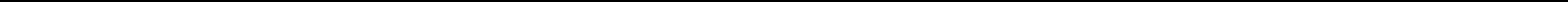 PERSONAL AND EDUCATION DETAILSPROFILECompetent and diligent professional; having 2 years of experience as Software Engineer in the Department of Information and Communication Technology Services (ICTS), Amrita Vishwa Vidyapeetham University, Amritapuri Campus, India. ICTS act as an integral part offering the IT support to the entire students, research, and faculty and staff community at Amritapuri campus.Develops software solutions by studying information needs; conferring with users; studying systems flow, data usage, and work processes; investigating problem areas; following the software development lifecycle. Proficient in designing, developing, documenting and installing software systems. Responsible for the dealing with the problems, bug fixing and troubleshooting. Instructed, guided and assisted students in their academic pursuits. Storing, retrieving, and manipulating data for analysis of system capabilities and requirements. Analyzing software requirements to determine feasibility of design within time and cost constraints. Responsible for the development, implementation and support of the database. A thorough professional with excellent communication, problem solving and analytical skills, along with the ability to multitask effectively under challenging/demanding conditions. PROFESSIONAL EXPERIENCE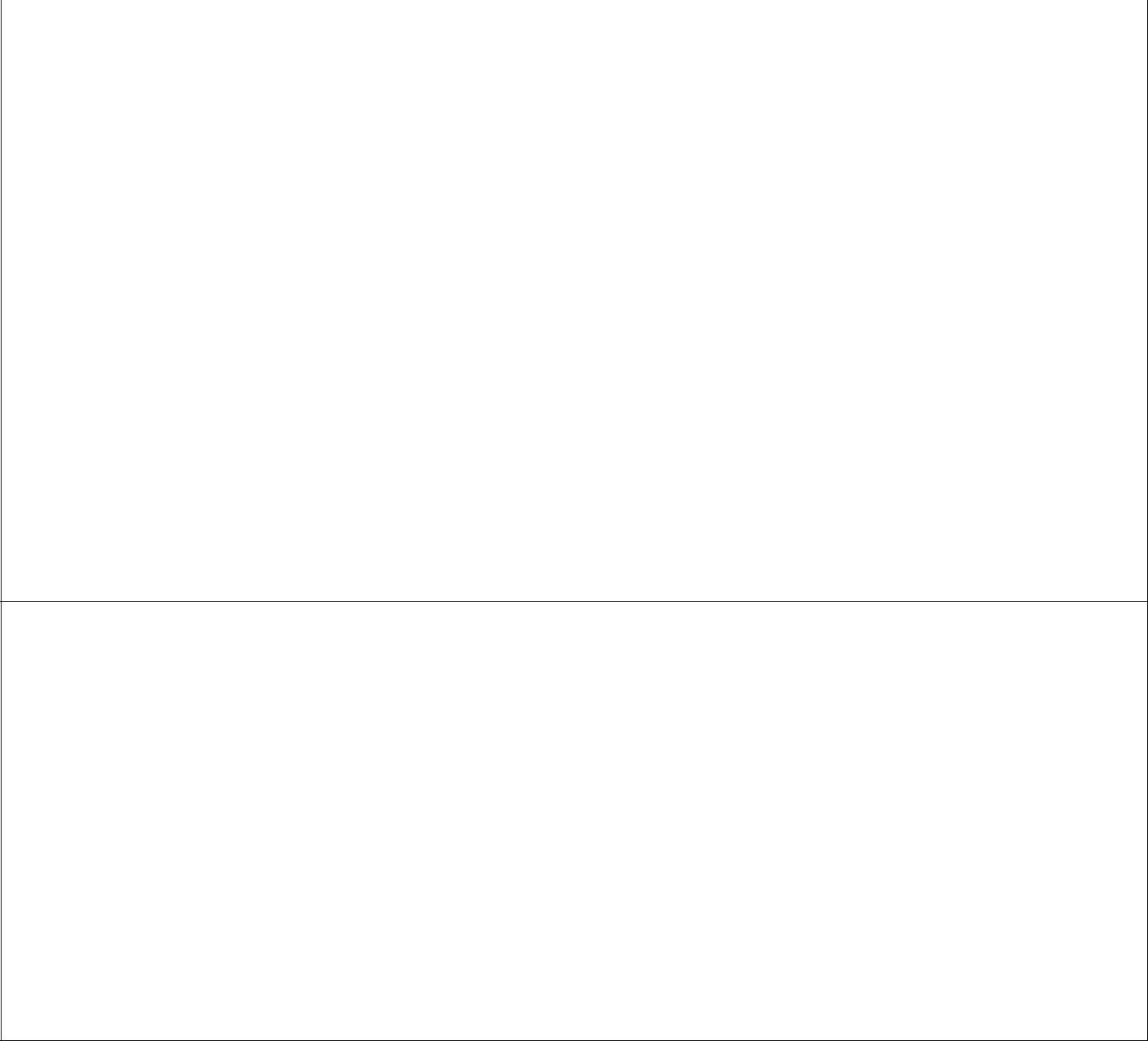 Maintain and document the software programs and resolutions given for the technical issues. Developed and assisted in the design of TISS (Total Information Support System) web portal. Review the implemented system, understand and interpret the error reports, troubleshoot and debug them and provide instant fixtures for the same. TISS is a comprehensive and modular system that automates and integrates all the processes of ICTS department. TISS integrates several modules like people profile, Wi-Fi device registration, location module, asset management, purchase management etc. Amrita  vishwa  vidyapeetham  University  -  Information  and  Communication  TechnologyServices (ICTS), India formed in 2003 to provide unhindered access to IT resources, to students and researchers alike, for pursuing their academic and research goals. ICTS manages the University’s central information technology infrastructure and provides hundreds of services and applications for departments and end-users such as email and calendaring, wireless connectivity and web authentication to Windows and Linux server hosting, centrally managed storage and backup, advanced network, voice and web-based services.ACADEMIC QUALIFICATIONM.Tech (CSE) from “Calicut University” with 8.04 CGPA from 2014 to 2016. B.Tech (CSE) from “Calicut University” with 68% from 2008 to 2012. HSC from Technical Higher Secondary School with 82% in 2008. SSLC from Vijayamatha English Medium High School with 90% in 2006. ACADEMIC PROJECTS UNDERTAKENProject # 1Title: Efficient Discovery of Closed High Utility Item sets Using Indexing MechanismFront End: JavaBack End: SQLProject description: Mining high utility item sets from transactional databases is an important data mining task. The project is based on finding out the high utility (high profit) item sets that are frequently purchased together by customers which is mainly applicable for the decision making purpose of retail marketing. This project also provides concise mining results to users thus resolve the time issue.Project # 2Title: Computer Service Management SystemFront End: JavaBack End: SQLProject description: The project automates the activities of a computer service centre. The system maintains customer complaints along with their symptoms and is directed to a particular employee. Admin prepares the jobcard for the employee and the corresponding employee updates their job status. Finally the invoice is generated by the admin which can be viewed by the respective clients.Project # 3Title: Fingerprint Attendance SystemFront End: C#Back End: OracleProject description: The project aims for an institution to record the attendance details of each staff. This system implements additional security through compact devices. Fingerprint is used as the input medium to the system so that it provides highest degree of security. Also calculates and generates payroll information based on the attendance details.TRAININGS ATTENDEDAttended Industrial training course on ‘Telecom Technology’ by Bharat Sanchar Nigam Limited, India. Presented a paper in IEEE Sponsored 3rd International Conference on Innovations in Information, Embedded and Communication Systems. Published a paper in International Journal of Current Trends in Engineering and Research. TECHNICAL SKILLS:Programming Languages: C, C++, Java, php Operating Systems: Windows 2000/XP/2007  and Linux Web Technologies: HTML, CSS, JavaScript Databases: SQL, Oracle, PhpMyadmin Application Packages & Tools: MS Office, LaTeX Development Tools: Eclipse, Netbeans PERSONAL SKILLS:Excellent communication and presentation skill. Ability to grasp the new skills quickly. Adaptability to change environment. REFERENCES:Available on requestVisa Status:Residence VisaExperience:2 yearsDate Birth:20 / 04 / 1991Date Birth:Nationality:IndianNationality:Education:Master of Technology(Computer Science & Engineering), Calicut University, India-2016Languages:English, Hindi, Malayalam and TamilLanguages:Organization: AmritaDesignation: SoftwareDuration: July 2012 to JulyUniversity (ICTS)Designation: Software2014University (ICTS)Engineer2014EngineerROLE: